НА VI МЕЖДУНАРОДНОМ ДЕТСКОМ ФЕСТИВАЛЕ В ГОРОДЕ УЛАН-УДЭ «НА ВЕЛИКОМ ЧАЙНОМ ПУТИ» «ГОРОД МАСТЕРОВ» 23 ЯНВАРЯ 2019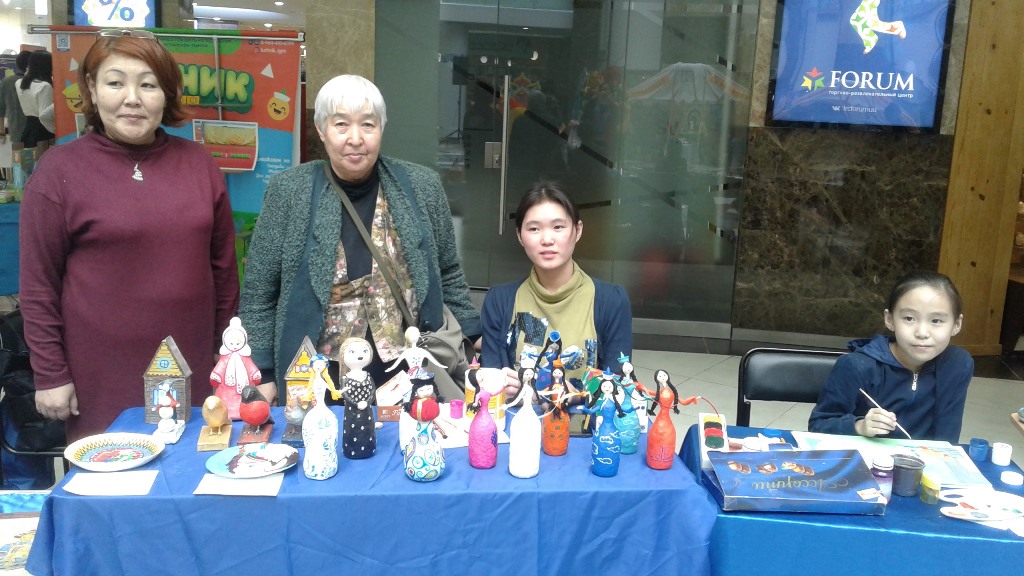 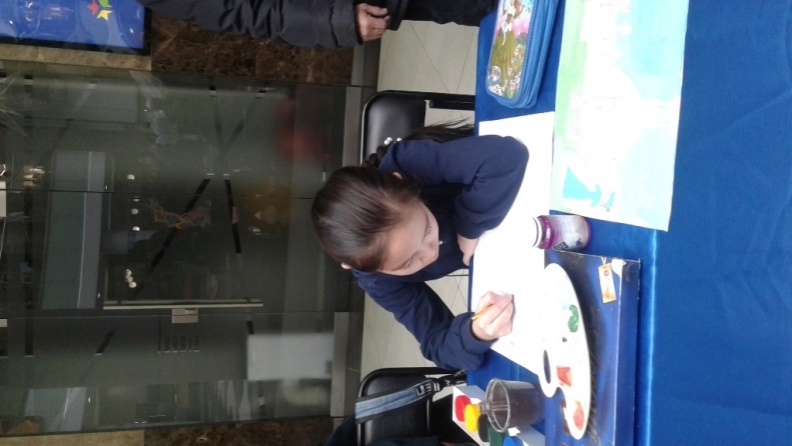 Степанова Ира, 10 лет. Мастер-класс в номинации «Изобразительное искусство»Литвинцева Татьяна Баяновна, педагог дополнительного образования  МАУ ДО «ДТСР «Форус» Советского района г. Улан-Удэ», Оцимика,12